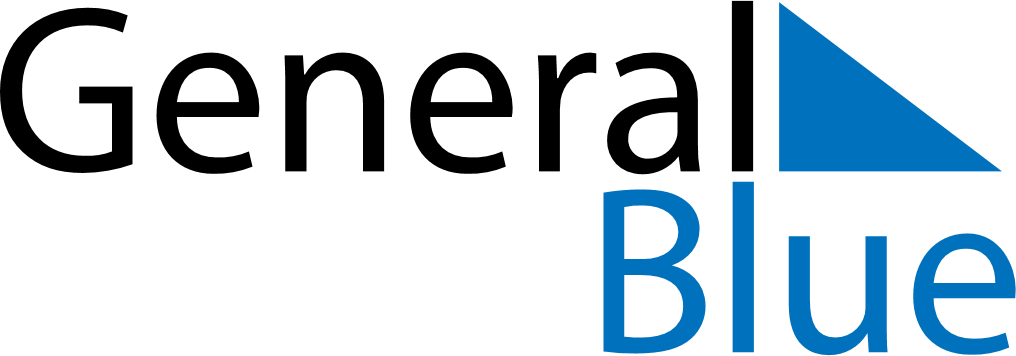 October 2025October 2025October 2025ZambiaZambiaSUNMONTUEWEDTHUFRISAT12345678910111213141516171819202122232425Independence Day262728293031